МАДОУ ЦРР – детский сад Педагог-психолог Рожкова Н.В.Познавательные опыты для детейВаш малыш любит всё таинственное, загадочное и необычное?Тогда обязательно проведите вместе с ним описанные в этой статье нехитрые, но очень любопытные опыты. Большинство их них удивят и даже озадачат ребенка, дадут ему возможность самому убедиться на практике в необычных свойствах обычных предметов, явлений, их взаимодействии между собой, понять причину происходящего и приобрести тем самым практический опыт. 
Ваши сын или дочь непременно заслужат уважение сверстников, показывая им опыты как фокусы. Например, они смогут заставить "кипеть" холодную воду или с помощью лимона запускать самодельную ракету. Подобные развлечения можно включить в программу дня рождения детей дошкольного и младшего школьного возраста.

Невидимые чернила


Лимон надувает воздушный шар 

Лимон запускает ракету в космос 
Разбегающиеся зубочистки
Могучая скорлупа 
Научи яйцо плавать 
"Наживка" для льда 
Может ли "кипеть" холодная вода? 
Соломинка-пипетка
Соломинка-флейта 
Соломинка-рапира 
Птичка в клетке 
Как квадрат превращается в круг? 
Сильная газета 
Могучее дыхание 
Рекордный вес


Экспериментальная деятельность позволяет объединить все виды деятельности и все стороны воспитания, развивает наблюдательность и пытливость ума, развивает стремление к познанию мира, все познавательные способности, умение изобретать, использовать нестандартные решения в трудных ситуациях, создавать творческую личность.Источник: Журнал "Мастерилка" (11.05) Издательского Дома "Карапуз" 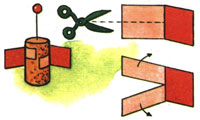 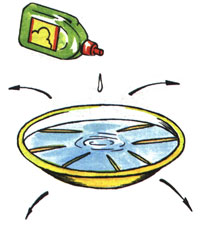 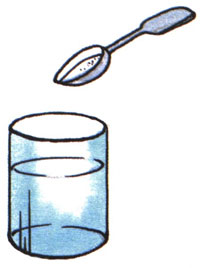 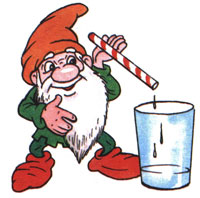 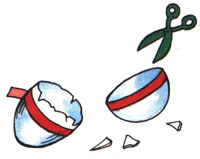 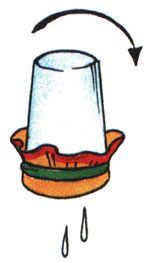 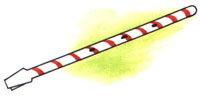 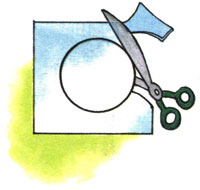 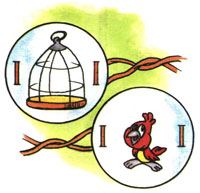 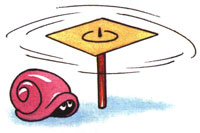 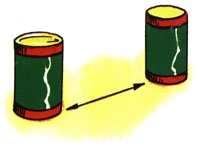 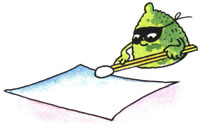 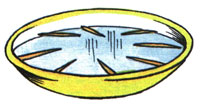 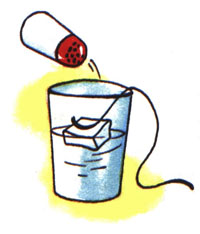 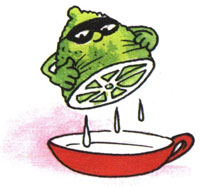 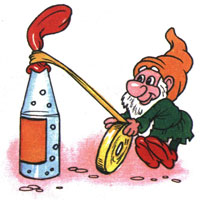 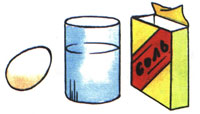 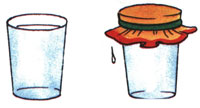 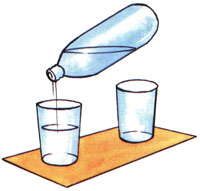 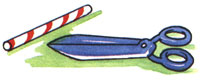 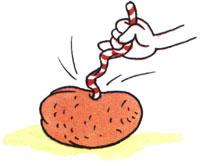 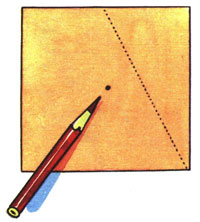 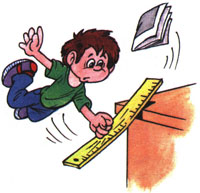 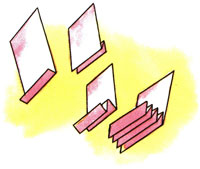 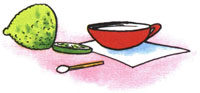 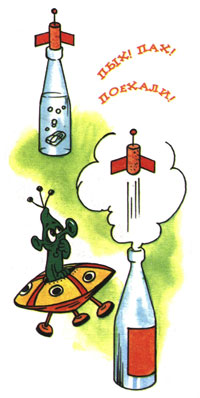 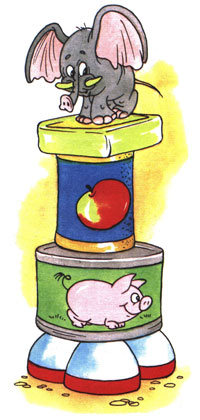 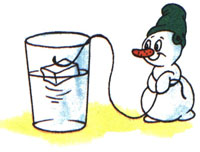 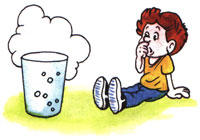 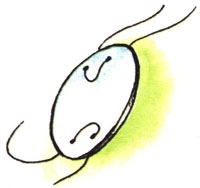 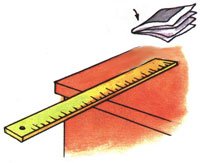 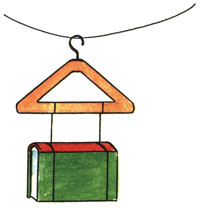 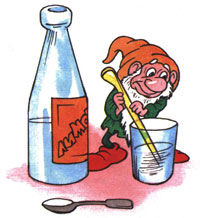 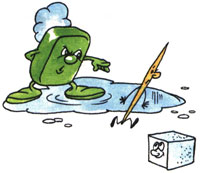 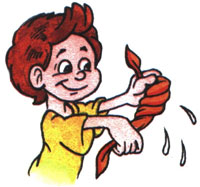 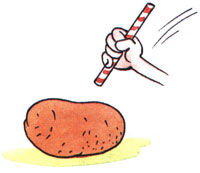 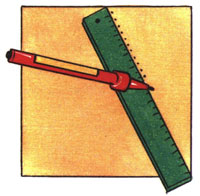 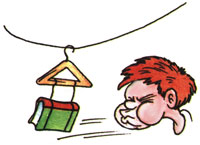 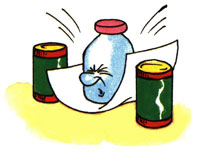 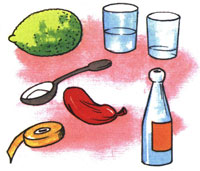 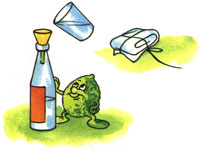 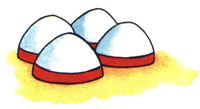 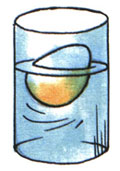 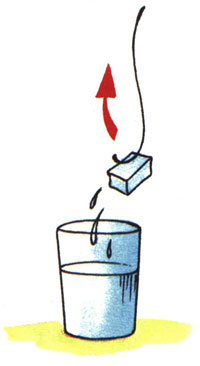 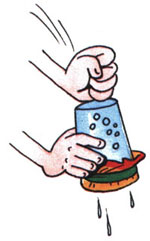 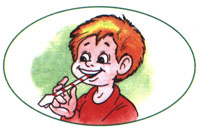 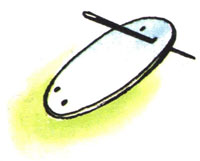 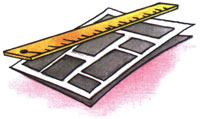 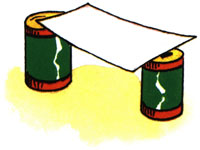 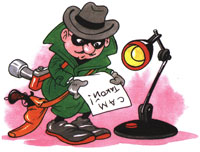 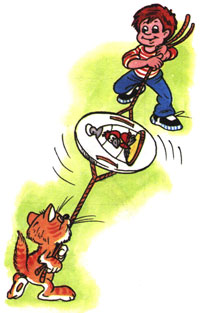 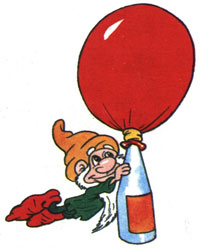 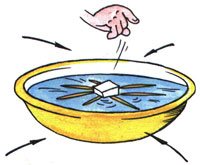 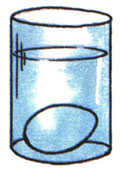 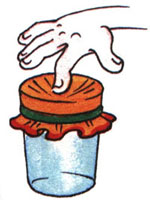 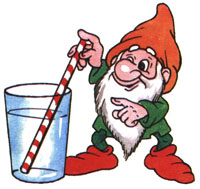 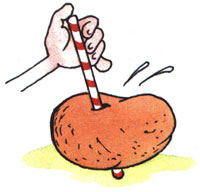 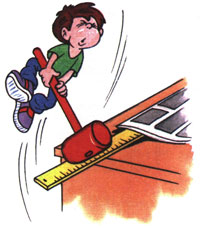 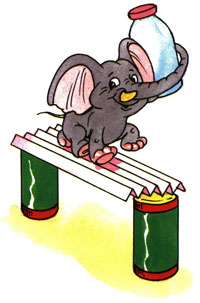 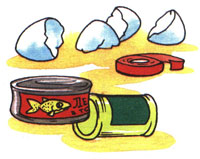 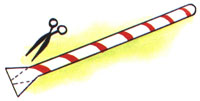 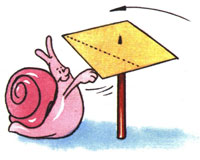 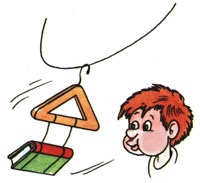 